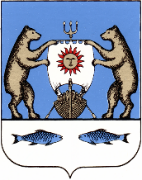 Российская Федерация                                                 Новгородская область Новгородский районАдминистрация Панковского городского поселенияРАСПОРЯЖЕНИЕот 28.12.2017 № 314-ргр.п. ПанковкаОб утверждении плана ремонтов автомобильных дорогместного значения общего пользования на 2018 год.В целях реализации мероприятий муниципальной программы «Комплексного развития транспортной инфраструктуры на территории Панковского городского поселения на 2017-2027гг», утвержденной постановлением администрации Панковского городского поселения от 22.12.2016г. №233 1.Утвердить план ремонтов автомобильных дорог местного значения общего пользования в 2018 году согласно приложению 1.    2. Опубликовать Распоряжение в газете «Панковский вестник» и разместить на официальном сайте Администрации Панковского городского поселения в информационно-телекоммуникационной сети «Интернет» по адресу: www.admpankovka.ru.             Заместитель Главы Администрации             Панковского городского поселения		                       Л.Р. ЛещишинаПриложение 1  План ремонтов автомобильных дорог и проездов местного значения общего пользования на 2018 год.314-рг от 28.12.2017г.План ремонта автомобильных дорог общего пользования местного значения на 2018г.Наименование объектаИсточник финансированияОбщая протяженность, км.Протяженность ремонтируемого участка, км. Участок автомобильной дороги местного значения общего пользования по ул. Октябрьской (от автомобильной дороги местного значения общего пользования по ул. Промышленной до д.12 по ул. Октябрьской МАО СОШ Панковского городского поселения) Бюджет Панковского городского поселения (субсидия дорожного фонда Новгородской области0,9290,322Участок автомобильной дороги местного значения общего пользования по ул. Октябрьской (от д. №5 по ул. Октябрьской до д.№10 по ул. Пионерской) Бюджет Панковского городского поселения 0,9290,148Участок проезда по ул. Пионерской возле МКД №5Бюджет Панковского городского поселения0,6960,027Проезд от автомобильной дороги «Великий Новгород- Панковка – Нехино» до  ул. Индустриальной д.16к.2Бюджет Панковского городского поселения0.2590,259Участок проезда   и пешеходная дорожка на детской игровой площадке  по ул. Индустриальная    возле мкд №2 к.1.( вдоль гипермаркета « магнит»)Бюджет Панковского городского поселения1.0250,117Пешеходная дорожка 0,063Проезд от автомобильной дороги «Великий Новгород- Панковка – Нехино» до ул. ПромышленнойБюджет Панковского городского поселения0,7200,388